Tessellation A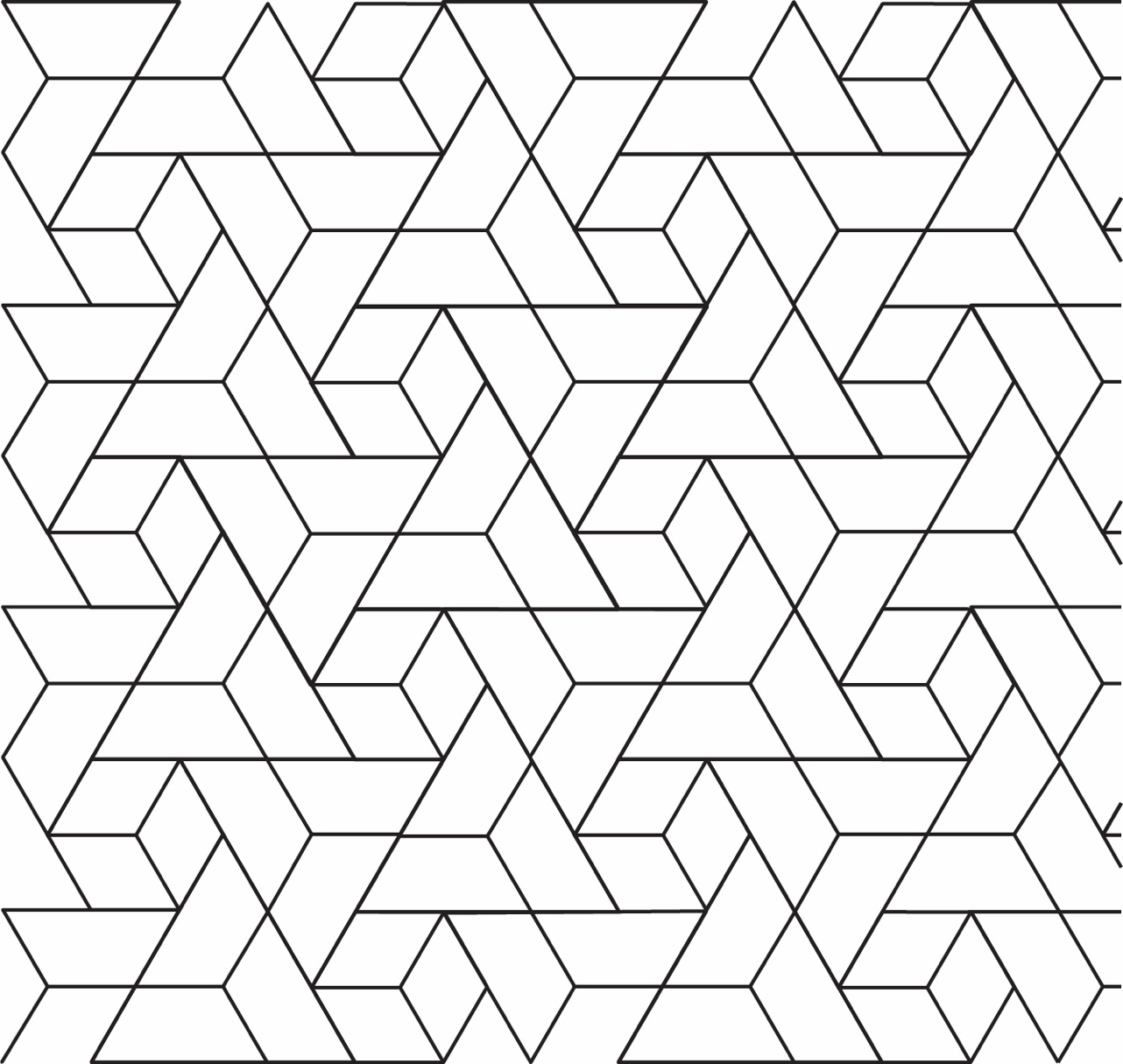 Tessellation B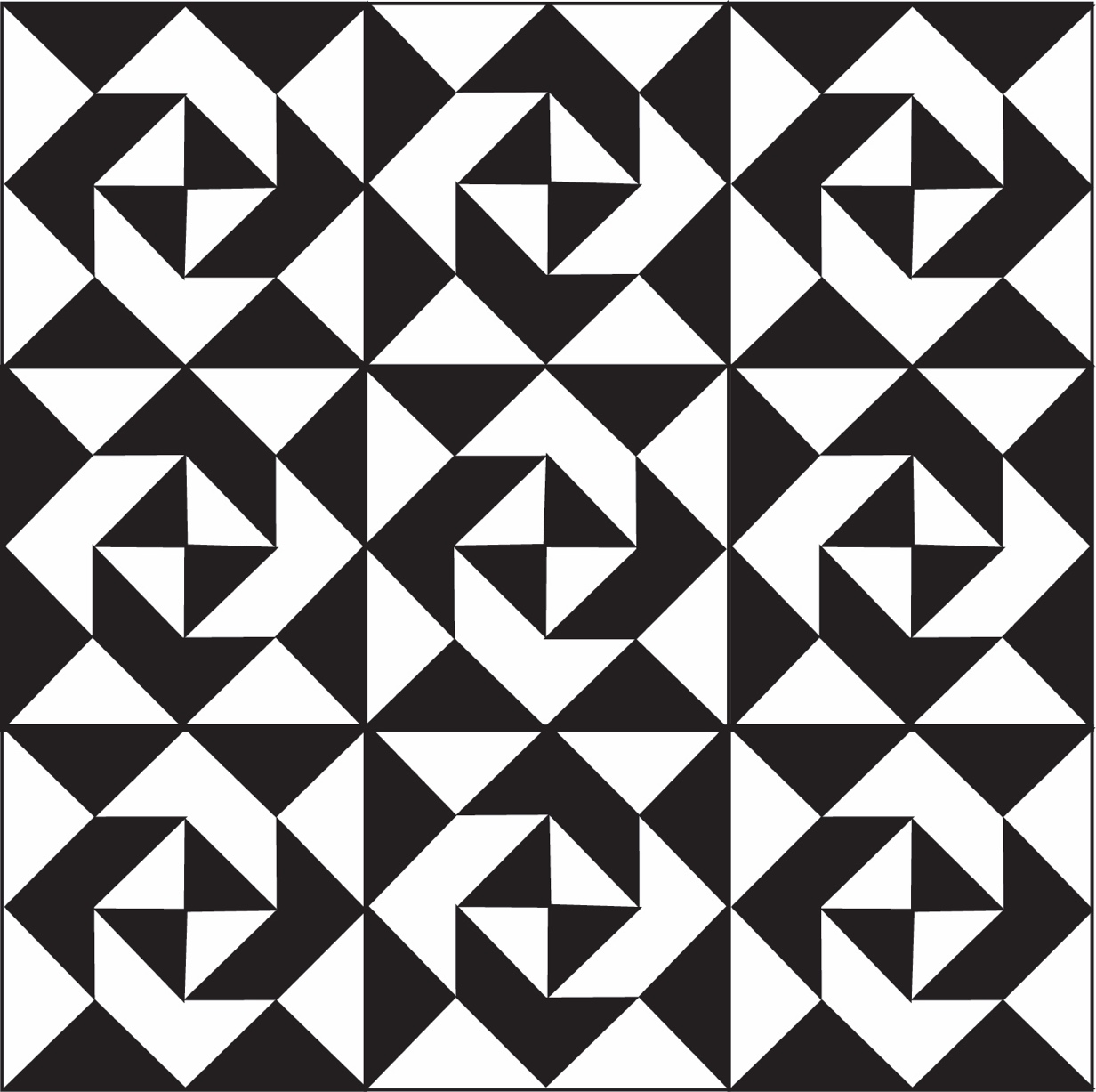 Tessellation C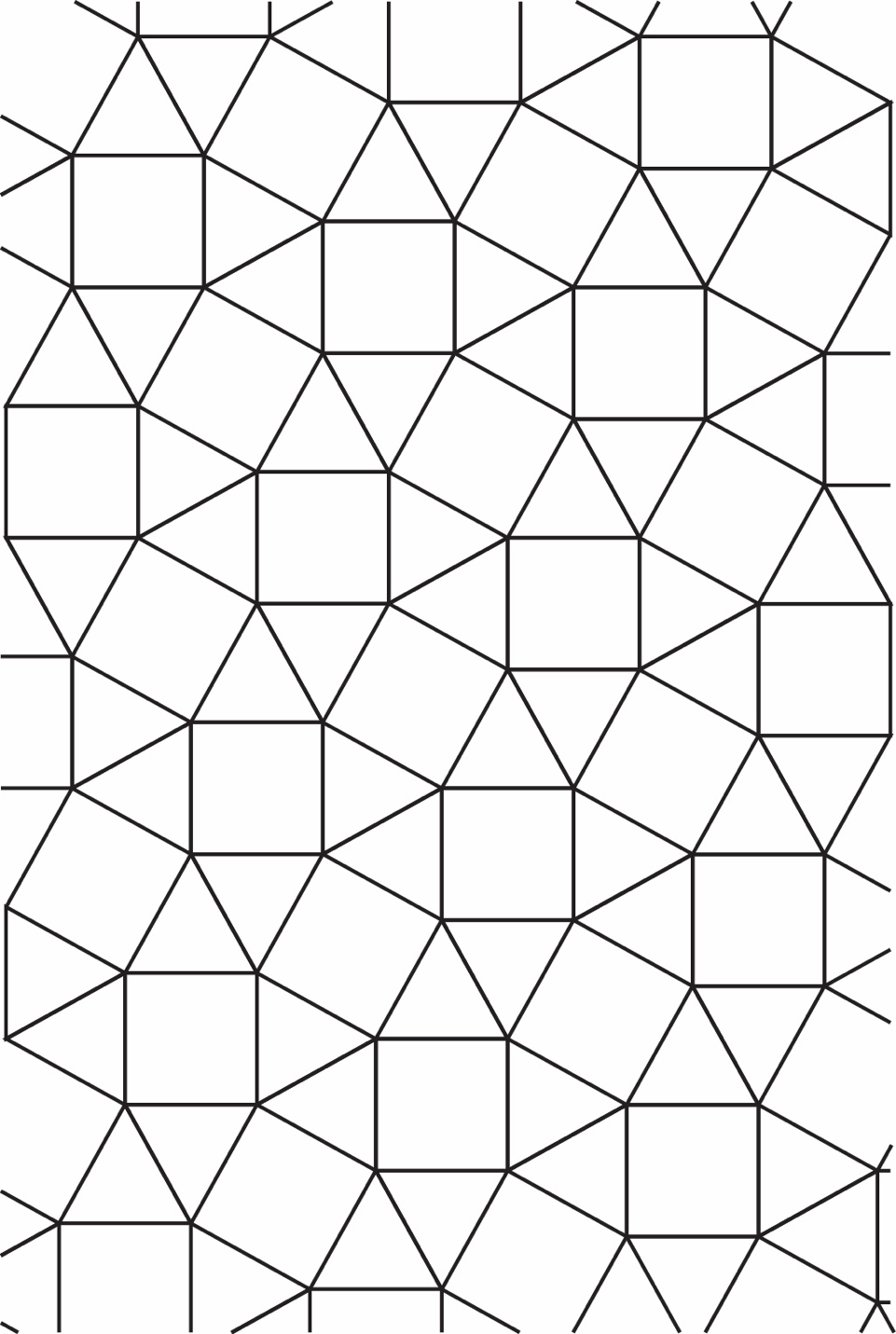 Tessellation D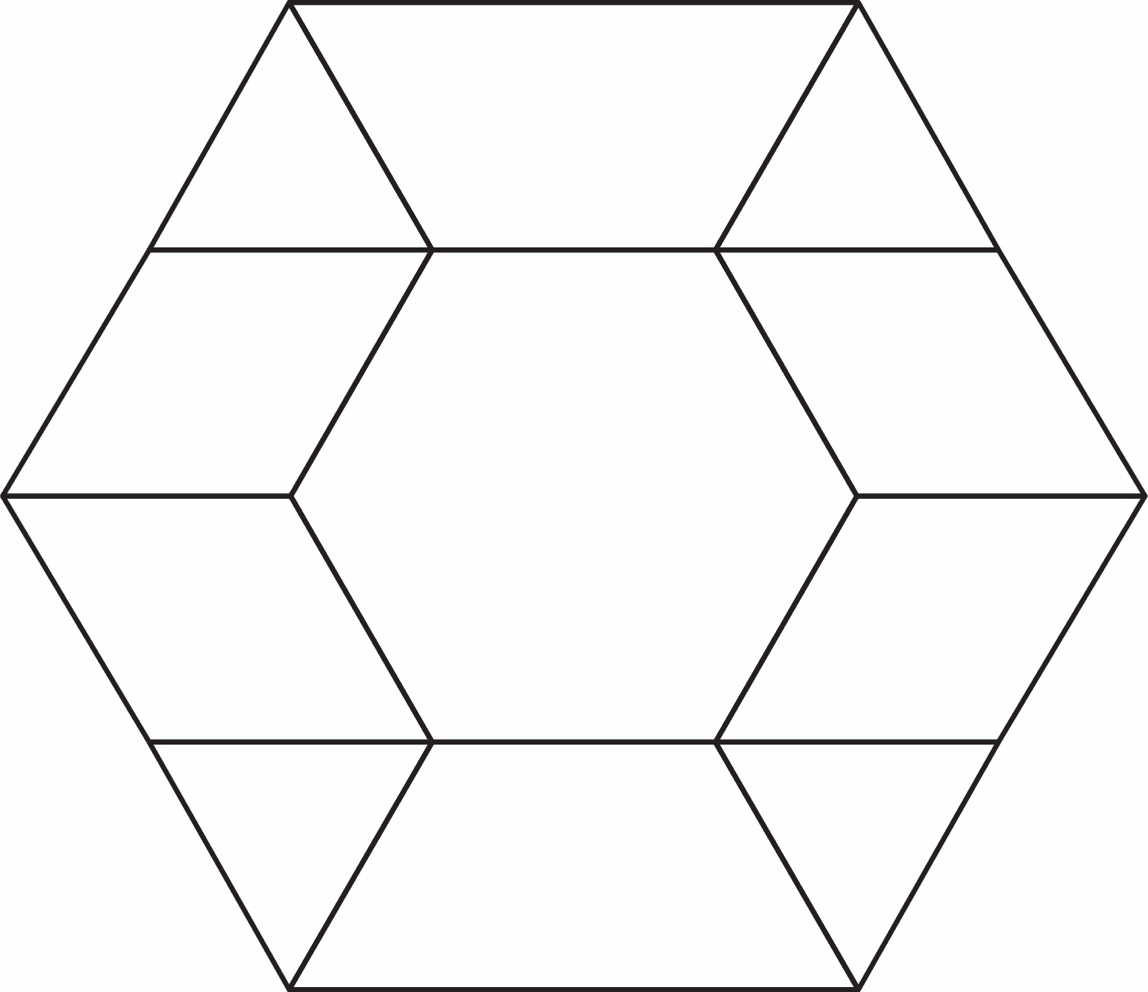 